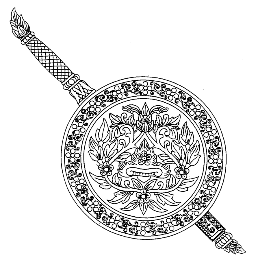 เอกสารประกอบการประชุมคณะอนุกรรมการกลั่นกรองประกาศสืบจับและอัตราสินบนครั้งที่ 1/2566เพื่อทำความเข้าใจระดับเจ้าหน้าที่ในการคัดเลือกหมายจับเพื่อประกาศสืบจับผ่านระบบอิเล็กทรอนิกส์ (Zoom)ในวันศุกร์ที่ 17 มีนาคม 2566 เวลา 14.00 น. ณ  ห้องประชุมปทุมวัน (สยศ.ตร.) ชั้น 13 อาคาร 1 ตร.ระเบียบวาระการประชุมคณะอนุกรรมการกลั่นกรองประกาศสืบจับและอัตราสินบนครั้งที่ 1/2566เพื่อทำความเข้าใจระดับเจ้าหน้าที่ในการคัดเลือกหมายจับเพื่อประกาศสืบจับผ่านระบบอิเล็กทรอนิกส์ (Zoom)ในวันศุกร์ที่ 17 มีนาคม 2566 เวลา 14.00 น. ณ  ห้องประชุมปทุมวัน (สยศ.ตร.) ชั้น 13 อาคาร 1 ตร.----------------------------------------------------ระเบียบวาระที่ 1	เรื่อง ประธานแจ้งที่ประชุมทราบระเบียบวาระที่ 2	เรื่องเพื่อทราบ			2.1 คำสั่ง คณะกรรมการบริหารกองทุนเพื่อการสืบสวน สอบสวน การป้องกันและปราบปรามการกระทำความผิดทางอาญา ที่ 1/2566 ลง 31 ม.ค.66 เรื่อง แต่งตั้งคณะอนุกรรมการกลั่นกรองประกาศสืบจับและอัตราเงินสินบน2.2 แนวทางการเสนอประกาศสืบจับ      ตามหนังสือ สยศ.ตร. ด่วนที่สุด ที่ 0007.22/1100 ลง 23 ก.พ.662.3 แนวทางการเสนอประกาศสืบจับ      ตามหนังสือ ตร. ด่วนที่สุด ที่ 0007.22/944 ลง 7 มี.ค.66ระเบียบวาระที่ 3	เรื่องเพื่อพิจารณาสภาพปัญหาที่ผ่านมา/และแนวทางการดำเนินการระเบียบวาระที่ 4 	เรื่อง อื่น ๆ (ถ้ามี)ระเบียบวาระที่ 5	ข้อสั่งการประธาน**************************ระเบียบวาระการประชุมคณะอนุกรรมการกลั่นกรองประกาศสืบจับและอัตราสินบนครั้งที่ 1/2566เพื่อทำความเข้าใจระดับเจ้าหน้าที่ในการคัดเลือกหมายจับเพื่อประกาศสืบจับ ผ่านระบบอิเล็กทรอนิกส์ (Zoom)ในวันศุกร์ที่ 17 มีนาคม 2566 เวลา 14.00 น. ณ  ห้องประชุมปทุมวัน (สยศ.ตร.) ชั้น 13 อาคาร 1 ตร.----------------------------------------------------เริ่มประชุม		เวลา .............................. น.ระเบียบวาระที่ 1	เรื่อง ประธานแจ้งให้ที่ประชุมทราบระเบียบวาระที่ 2	เรื่อง เพื่อทราบ2.1 คำสั่ง คณะกรรมการบริหารกองทุนเพื่อการสืบสวน สอบสวน การป้องกันและปราบปรามการกระทำความผิดทางอาญา ที่ 1/2566 ลง 31 ม.ค.66 เรื่อง แต่งตั้งคณะอนุกรรมการกลั่นกรองประกาศสืบจับและอัตราเงินสินบนมติที่ประชุม2.2 แนวทางการเสนอประกาศสืบจับ ตามหนังสือ สยศ.ตร. ด่วนที่สุด ที่ 0007.22/1100 ลง 23 ก.พ.66													มติที่ประชุม2.3 แนวทางการเสนอประกาศสืบจับ ตามหนังสือ ตร. ด่วนที่สุด ที่ 0007.22/944 ลง 7 มี.ค.66มติที่ประชุมระเบียบวาระที่ 3	เรื่อง เพื่อพิจารณาสภาพปัญหาที่ผ่านมา/และแนวทางการดำเนินการมติที่ประชุมระเบียบวาระที่ 4 	เรื่อง อื่น ๆ (ถ้ามี)มติที่ประชุมระเบียบวาระที่ 5 	ข้อสั่งการประธานเลิกประชุม 	เวลา 			 น.  กำหนดประชุมครั้งถัดไปวันที่   			   เวลา  			 น.  